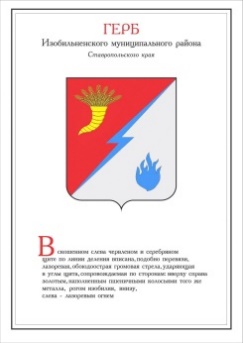 ДУМА ИЗОБИЛЬНЕНСКОГО городского округаСТАВРОПОЛЬСКОГО КРАЯПЕРВОГО СОЗЫВАРЕШЕНИЕ27 августа 2021 года                     г. Изобильный                                №528О Порядке участия Изобильненского городского округа Ставропольского края в организациях межмуниципального сотрудничестваВ соответствии со статьей 8, пунктом 7 части 10 статьи 35,                            статьями 66-69 Федерального закона от 06 октября 2003 года №131-ФЗ «Об общих принципах организации местного самоуправления в Российской Федерации», статьей 6 Закона Ставропольского края от 02 марта 2005 года №12-кз «О местном самоуправлении в Ставропольском крае», пунктом 7 части 1 статьи 30, статьей 42 Устава Изобильненского городского округа Ставропольского краяДума Изобильненского городского округа Ставропольского краяРЕШИЛА:1. Утвердить Порядок участия Изобильненского городского округа Ставропольского края в организациях межмуниципального сотрудничества согласно приложению.2. Признать утратившим силу решение совета Изобильненского муниципального района Ставропольского края от 02 июля 2010 года №222 «О Порядке участия Изобильненского муниципального района Ставропольского края в организациях межмуниципального сотрудничества».3. Контроль за выполнением настоящего решения возложить на комитет Думы Изобильненского городского округа Ставропольского края по вопросам законности и местного самоуправления.4. Настоящее решение вступает в силу после дня его официального опубликования (обнародования).Порядок участия Изобильненского городского округа Ставропольского края в организациях межмуниципального сотрудничества1. Общие положения1.1. Настоящий Порядок участия Изобильненского городского округа Ставропольского края в организациях межмуниципального сотрудничества (далее – Порядок) разработан в соответствии с Федеральным законом от                06 октября 2003 года №131-ФЗ «Об общих принципах организации местного самоуправления в Российской Федерации», Законом Ставропольского края от 02 марта 2005 года №12-кз «О местном самоуправлении в Ставропольском крае», Уставом Изобильненского городского округа Ставропольского края (далее – Устав городского округа).1.2. Порядок устанавливает общие и организационные основы участия Изобильненского городского округа Ставропольского края (далее – городской округ) в организациях межмуниципального сотрудничества.1.3. Целями участия городского округа в организациях межмуниципального сотрудничества являются:повышение эффективности решения вопросов местного значения;обмен опытом в области организации и осуществления местного самоуправления;содействие развитию местного самоуправления;объединение финансовых средств, материальных и иных ресурсов для совместного решения вопросов местного значения;организация взаимодействия по вопросам местного значения органов местного самоуправления Изобильненского городского округа Ставропольского края (далее – органы местного самоуправления городского округа) с органами местного самоуправления других муниципальных образований;выражение и защита общих интересов городского округа с другими муниципальными образованиями;в иных целях, не противоречащих действующему законодательству и в пределах полномочий органов местного самоуправления.1.4. Участие городского округа в организациях межмуниципального сотрудничества осуществляется в порядке, предусмотренном гражданским законодательством и иными актами, содержащими нормы гражданского права, путем: участия в создании и деятельности объединений муниципальных образований Ставропольского края, иных межмуниципальных объединений, созданных по территориальной принадлежности, административному или отраслевому признакам; учреждения межмуниципальных хозяйственных обществ в форме непубличных акционерных обществ и обществ с ограниченной ответственностью и (или) участия в их деятельности; создания некоммерческих организаций в форме некоммерческих организаций и фондов и (или) участия в их деятельности; участия в учреждении межмуниципального печатного средства массовой информации;заключения договоров и соглашений.1.5. Межмуниципальные объединения осуществляют свою деятельность в соответствии с Гражданским кодексом Российской Федерации, Федеральным законом от 12 января 1996 года №7-ФЗ «О некоммерческих организациях», иными федеральными законами и не могут наделяться полномочиями органов местного самоуправления городского округа.1.6. Органы местного самоуправления городского округа при осуществлении межмуниципального сотрудничества осуществляют следующие полномочия:1.6.1. Дума Изобильненского городского округа Ставропольского края (далее – Дума городского округа):принимает решение об участии городского округа в организациях межмуниципального сотрудничества;согласовывает заключение и расторжение соглашений, заключаемых от имени городского округа.1.6.2. Глава Изобильненского городского округа Ставропольского края (далее – Глава городского округа):представляет интересы городского округа в организациях межмуниципального сотрудничества;от имени городского округа подписывает учредительные документы организации межмуниципального сотрудничества, договоры и соглашения, связанные с реализацией межмуниципального проекта;осуществляет иные полномочия, установленные действующим законодательством, учредительными документами организации межмуниципального сотрудничества, договором (соглашением).1.6.3. Администрация Изобильненского городского округа Ставропольского края (далее – администрация городского округа):осуществляет полномочия учредителя (участника) организации межмуниципального сотрудничества от имени городского округа в соответствии с законодательством Российской Федерации и Ставропольского края, Уставом городского округа, решениями Думы Изобильненского городского округа Ставропольского края (далее – решение Думы городского округа);передает имущество (денежные средства) создаваемой организации межмуниципального сотрудничества;перечисляет (оплачивает) членские взносы и иные платежи, предусмотренные учредительными документами организации межмуниципального сотрудничества;осуществляет иные полномочия, установленные действующим законодательством, учредительными документами организации межмуниципального сотрудничества, договором (соглашением).1.7. Проект решения Думы городского округа об участии в межмуниципальном сотрудничестве вносится на рассмотрение Думы городского округа в порядке, предусмотренном Уставом городского округа, Регламентом Думы городского округа, Порядком разработки проектов решений Думы Изобильненского городского округа Ставропольского края, внесения их на рассмотрение, принятия решений Думы Изобильненского городского округа Ставропольского края и вступления их в силу, утвержденным решением Думы Изобильненского городского округа Ставропольского края от 20 февраля 2018 года №92.1.8. Представители интересов городского округа в органах управления и контроля организаций межмуниципального сотрудничества назначаются при принятии решения об участии в организации межмуниципального сотрудничества, которыми могут быть муниципальные служащие органов местного самоуправления городского округа, а также иные лица в соответствии с законодательством Российской Федерации.Представление интересов городского округа в органах управления и контроля организаций межмуниципального сотрудничества приравнивается к исполнению должностных обязанностей и осуществляется безвозмездно.1.9. Финансирование расходов, связанных с участием городского округа в организациях межмуниципального сотрудничества, осуществляется в пределах средств, предусмотренных на указанные цели в бюджете Изобильненского городского округа Ставропольского края (далее – бюджет городского округа) на очередной финансовый год и плановый период.Размер средств определяется исходя из размеров членских взносов и иных платежей, связанных с участием городского округа в организациях межмуниципального сотрудничества при утверждении бюджета городского округа на очередной финансовый год в соответствии с действующими договорами, соглашениями и решениями Думы городского округа об участии в межмуниципальных организациях. 2. Участие в объединениях муниципальных образований2.1. Городской округ вправе участвовать в объединениях муниципальных образований (далее – объединение). 2.2. Решение об участии городского округа в объединении, о выходе из него принимается Думой городского округа. 2.3. В решении Думы городского округа об участии в объединении указывается: полное наименование объединения; размер вступительного взноса; представители городского округа;иные сведения. 2.4. Права члена объединения от имени городского округа осуществляет представитель (представители) городского округа. 2.5. Представитель информирует Думу городского округа о принятии городского округа в объединение, об исключении городского округа из объединения, не реже 1 раза в год представляет в Думу городского округа информацию о деятельности объединения. 2.6. Органы местного самоуправления городского могут участвовать в объединениях органов местного самоуправления, создаваемых с учетом организационной основы (ассоциациях представительных, контрольно-счетных и иных органов). Решение о таком участии принимает орган местного самоуправления городского округа самостоятельно.3. Участие в межмуниципальных хозяйственных обществах3.1. Городской округ может учреждать межмуниципальные хозяйственные общества в форме непубличных акционерных обществ и обществ с ограниченной ответственностью.3.2. Внесение вклада городского округа в уставный капитал вновь создаваемых межмуниципальных хозяйственных обществ или оплата приобретаемых акций (долей) действующих обществ осуществляется имущественными и неимущественными правами, денежными средствами бюджета городского округа, муниципальным имуществом за исключением имущества, не подлежащего приватизации в соответствии с законодательством Российской Федерации. 3.3. Дума городского округа от имени городского округа принимает решения: об учреждении межмуниципального хозяйственного общества;об участии в межмуниципальных хозяйственных обществах;о выходе из межмуниципальных хозяйственных обществ;о приобретении и отчуждении акций межмуниципальных хозяйственных обществ, действующих в форме закрытых акционерных обществ;об изменении доли городского округа в обществе с ограниченной ответственностью;о реорганизации и ликвидации межмуниципальных хозяйственных обществ;об участии в учреждении межмуниципального печатного средства массовой информации.3.4. Для рассмотрения вопросов об учреждении, участии в межмуниципальных хозяйственных обществах дополнительно представляются в Думу городского округа следующие документы:учредительные документы (проекты учредительных документов) межмуниципального хозяйственного общества;финансово-экономическое обоснование участия городского округа в межмуниципальном хозяйственном обществе.3.5. В решении Думы городского округа об учреждении либо участии городского округа в межмуниципальном хозяйственном обществе указываются: форма межмуниципального хозяйственного общества, которое предполагается учредить или в котором предполагается участие;наименование межмуниципального хозяйственного общества;размер вклада, вносимого в межмуниципальное хозяйственное общество;лицо, уполномоченное подписывать учредительные документы межмуниципального хозяйственного общества; представители городского округа в органах управления межмуниципального хозяйственного общества (при необходимости); иные сведения. 3.6. Администрация городского округа не позднее 01 апреля представляет в Думу городского округа сводные отчеты об экономических, финансовых и иных результатах деятельности межмуниципальных хозяйственных обществ за истекший финансовый год. К отчету прилагается баланс общества за соответствующий период. Доходы в виде прибыли, приходящейся на доли в уставных капиталах межмуниципальных хозяйственных обществ, зачисляются в бюджет городского округа в соответствии с законодательством Российской Федерации. 3.7. Дума городского округа может принять решение о прекращении участия городского округа в межмуниципальном хозяйственном обществе. На основании такого решения администрация городского округа в соответствии с действующим законодательством и уставом межмуниципального хозяйственного общества осуществляет действия по выходу из состава участников межмуниципального хозяйственного общества, получению имущественного, в том числе и денежного, вклада и представляет отчет в Думу городского округа.3.8. Учет вновь создаваемых, действующих и ликвидированных межмуниципальных хозяйственных обществ, в которых участвует городской округ, осуществляется администрацией городского округа в форме ведения соответствующего реестра.Реестр межмуниципальных хозяйственных обществ включает в себя сведения о регистрационных и отчетных документах каждого субъекта реестра, в том числе информацию об их юридическом статусе и финансово-экономическом состоянии.4. Участие в некоммерческих организациях муниципальных образований 4.1. Городской округ может учреждать совместно с другими муниципальными образованиями некоммерческие организации муниципальных образований в форме автономных некоммерческих организаций и фондов. 4.2. Решение о создании некоммерческой организации принимается Думой городского округа.4.3. Для рассмотрения вопроса об участии городского округа в некоммерческой организации дополнительно представляются в Думу городского округа следующие документы:  учредительные документы (проекты учредительных документов) некоммерческой организации;финансово-экономическое обоснование участия городского округа в некоммерческой организации.4.4. В решении об участии городского округа в некоммерческой организации либо об учреждении такой организации указываются: форма и наименование некоммерческой организации, которую предполагается учредить или в которой предполагается участие; размер взноса, вносимого в некоммерческую организацию (в случаях, предусмотренных учредительными документами); перечень муниципального имущества, передаваемого в собственность некоммерческой организации;лицо, уполномоченное подписывать учредительные документы некоммерческой организации; иные сведения. 4.5. Администрация городского округа назначает представителей городского округа в попечительском совете фонда, представителей городского округа по надзору за деятельностью автономной некоммерческой организации. 4.6. Отчет (информация) о результатах деятельности некоммерческой организации представляется администрацией городского округа по запросу председателя Думы Изобильненского городского округа Ставропольского края (далее – председатель Думы городского округа), комитета Думы Изобильненского городского округа Ставропольского края (далее – комитет Думы городского округа). 5. Заключение договоров, соглашений о межмуниципальном сотрудничестве 5.1. Решение о заключении и расторжении договоров, соглашений о межмуниципальном сотрудничестве (далее – соглашение), решение об установлении международных связей принимается Главой городского округа с согласия Думы городского округа. К проекту решения Думы городского округа прилагается проект соглашения и иные необходимые материалы. Заключает и исполняет соглашения от имени городского округа администрация городского округа. 5.2. Соглашение вступает в силу в порядке и в сроки, предусмотренные в нем. Положения соглашения в обязательном порядке должны предусматривать ответственность сторон за невыполнение или ненадлежащее выполнение обязательств. 5.3. Администрация городского округа представляет в Думу городского округа информацию о результатах участия городского округа в соглашении по запросу председателя Думы городского округа, комитета Думы городского округа.Председатель Думы Изобильненского городского округа Ставропольского края А.М. РоговГлава Изобильненского городского округа Ставропольского края В.И. КозловПриложение к решению Думы Изобильненского городского округа Ставропольского краяот 27 августа 2021 года №528